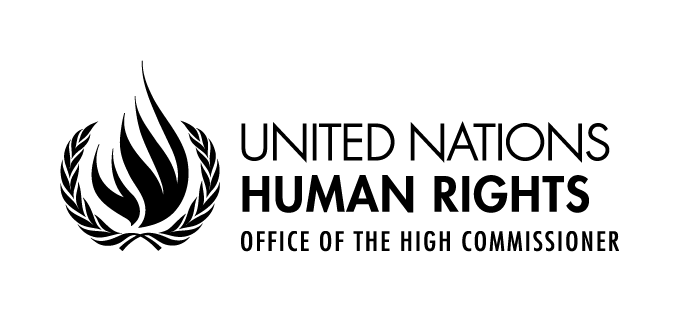 SeminarTHE CONTRIBUTION OF DEVELOPMENTTO THE ENJOYMENT OF ALL HUMAN RIGHTS28 May 2021Virtual meeting, Central European Summer Time (CEST)PROGRAMME OF WORK11h00-11h15	Opening Chair: Mr. Todd Howland, Chief of the Development, Economic and Social Issues Branch, OHCHRH. E. Ms. Nazhat Shameen Khan, President of the Human Rights CouncilMs. Michelle Bachelet, United Nations High Commissioner for Human Rights (TBC)H. E. Mr. Chen Xu, Permanent Representative of the People's Republic of China to the United Nations Office at Geneva and other International Organizations in Switzerland11h15-12h00	Panel I: General perspectives on the contribution of development to the enjoyment of all human rightsModerator: Mr. Todd Howland, Chief of the Development, Economic and Social Issues Branch, OHCHRMr. Wang Xigen, Dean of Law School, Huazhong University of Science and Technology (HUST), China 
A study on the contribution of development to the enjoyment of human rightsMr. Richard Kozul-Wright, Director of Division on Globalization and Development Strategies, UNCTAD
The role of globalization and development strategies in promoting and protecting human rightsMs. Rabia Akhtar, Director of the Centre for Security & Strategy and Policy Research, University of Lahore, Pakistan, 
The contribution of inter-connectivity to the enjoyment of human rightsMr. Hassan Njifon Njoya, Lecturer at the Department of Political Science, University of Buea, Cameroon 
Contribution of education and of the elimination of digital gap to the enjoyment of human rights12h00-13h00	Interactive dialogue 15h00-15h45	Panel II: The contribution of development to the enjoyment of human rights in the Decade of Action and in building better from COVID-19Moderator: Ms. Jyoti Sanghera, Independent consultant, former Chief of the Human Rights and Economic and Social Issues Section, OHCHRMr. Jeffrey Sachs, Director of the Center for Sustainable Development, Columbia University, USA
Addressing inequalities in the Decade of Action for the Sustainable Development GoalsMs. Sabina Alkire, Director of the Oxford Poverty and Human Development Initiative
The contribution of poverty alleviation to the enjoyment of human rightsMs. Adriana Abdenur, member of the United Nations Committee for Development Policy and Executive Director of Plataforma CIPÓ, Brazil
The contribution of international development cooperation to the enjoyment of human rightsMr. Hossam Badrawi, Chairman of Badrawi Foundation for Development
Challenges to secure human rights of health in pandemics
15h45-16h45	Interactive dialogue16h45-17h00	Closing Mr. Ayush Bat-Erdene, Chief of the Right to Development Section, OHCHR